CLASSE MONTAGNE 2022
AIDE-MEMOIRE à CONSERVER(derniers rappels avant le départ)1. Trousseau:
· Une seule valise par enfant.
· Marquer tous les vêtements avec des étiquettes cousues.
· Attacher l’étiquette sur la valise.
· Coller la feuille « trousseau » à l’intérieur de la valise.
· Compter tous les vêtements y compris ceux portés par l’enfant pendant le voyage.
·Notre centre d’accueil est en Ecolabel : Prévoir un sac en tissu qui servira de sac pour tous les pique-niques du séjour, ainsi qu’une serviette de table en tissu.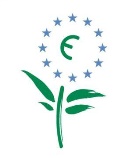 2. Cartable: 
Il devra contenir :
· Un pique nique pour le déjeuner de midi : le plus pratique possible.
· Une gourde d’eau (pas de boisson fruitée ni sucrée)
· Des jeux, de petits jouets, des livres, etc…3. SANTE:
· Si votre enfant suit un traitement médical, nous donner au moment du départ :
- un double de l’ordonnance.
- les médicaments dans un sac plastique à son nom s’il y en a à prendre le midi ou sinon les mettre dans la valise en nous le signalant.COVID : Nous vous rappelons qu’il est fortement recommandé de tester votre enfant avant le départ, afin d’éviter la contamination de tout le groupe. Nous gardons votre autorisation  (donnée précédemment) de le tester en cours de séjour si besoin.
4. Argent de poche:
· Le remettre au maître de la classe au plus tard le Lundi 25 Avril.
· Somme: 10 à 30 € maximum5. Départ:
· Le Lundi 2 Mai à 8 h, parking Maternelle du Printemps, être présent dès 7 h 30.
· Pensez, si besoin, aux cachets contre le « mal des transports ».6. Adresse :	PENSER à poster une lettre le samedi précédent le départ !Nom de l’enfantAEP Volcana91 rue Corneille 63 150 LA BOURBOULE7. Internet :
Vous pouvez avoir des nouvelles du groupe chaque jour, en consultant le site Internet de l’école :
http://ec-les-grands-jardins-aubigny-sur-nere.tice.ac-orleans-tours.fr/eva/8. Téléphone :
Uniquement pour un cas exceptionnel : 04 73 81 30 60